Complete the Pattern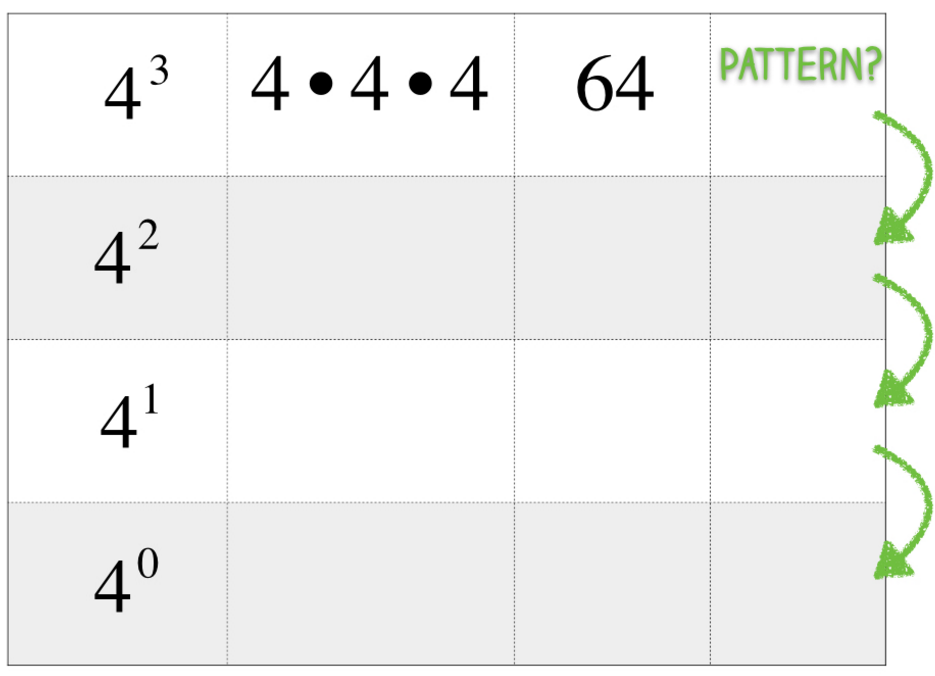 What do you notice?Complete the Pattern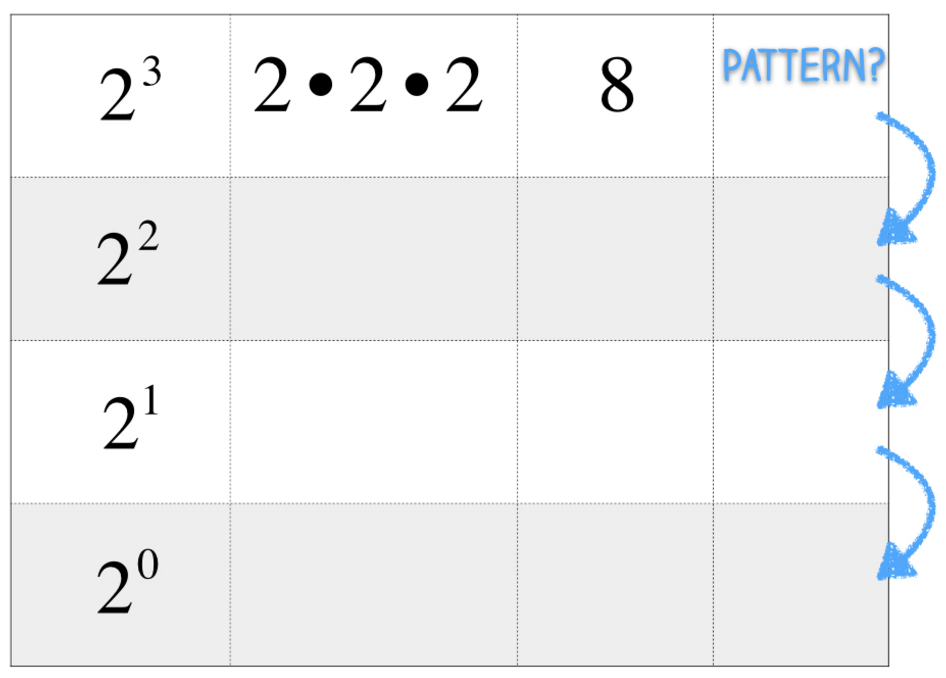 What do you notice?Make a PredictionWhat is the value of each of the expressions shown? How do you know?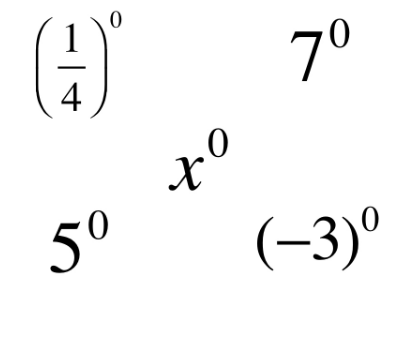 Make a PredictionDo you think the expressions shown have the same value? Why or why not?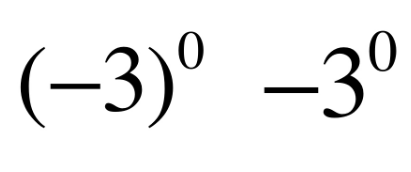 Complete the Pattern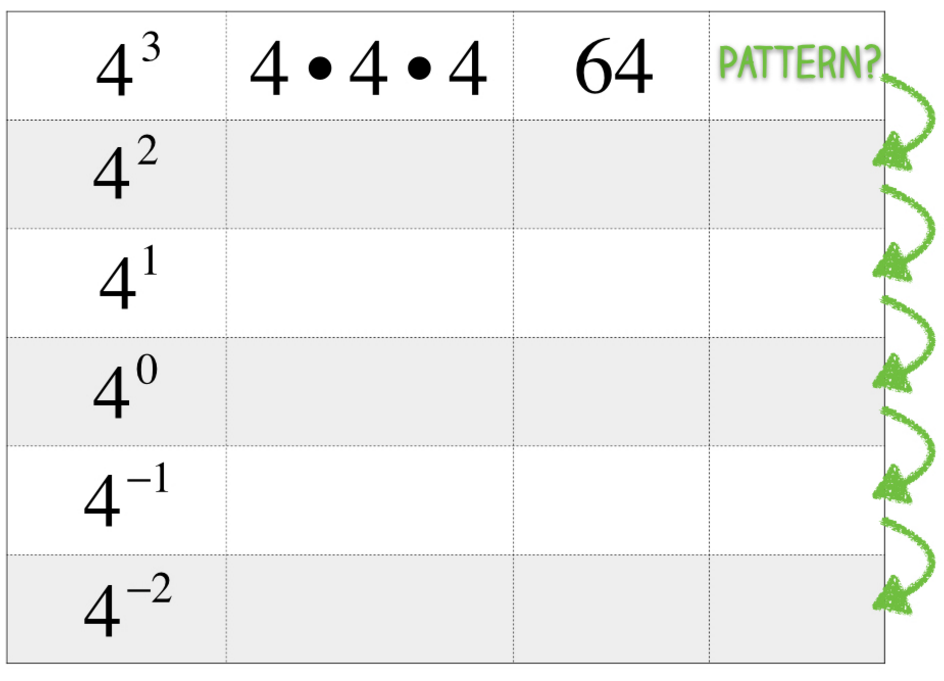 What do you notice?Complete the Pattern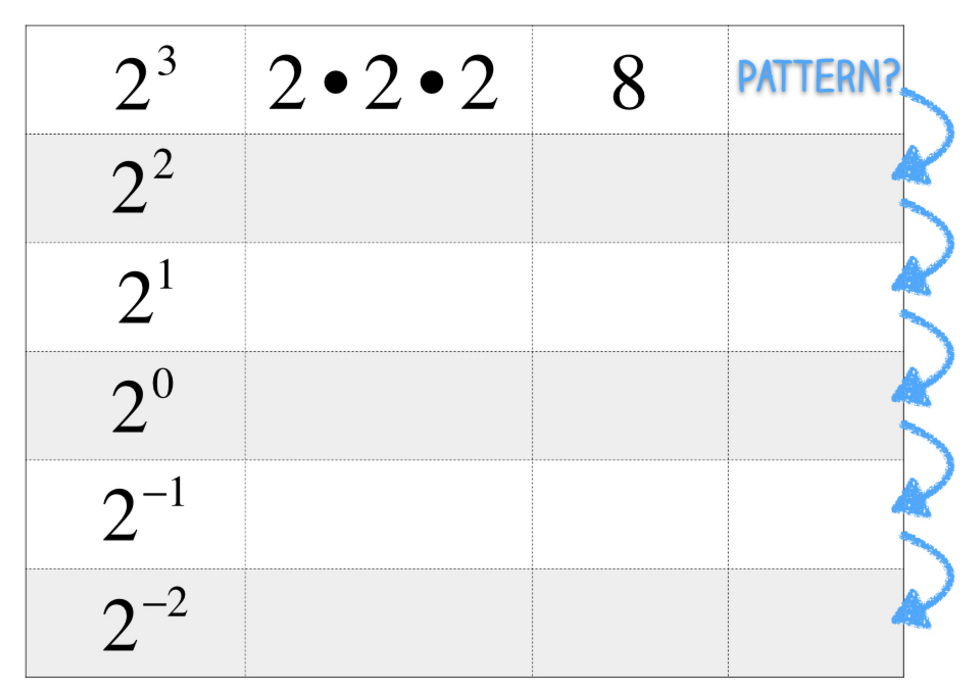 What do you notice?Re-write each expression in the appropriate column to show if it equals 1, -1, or a value between 0 and 1.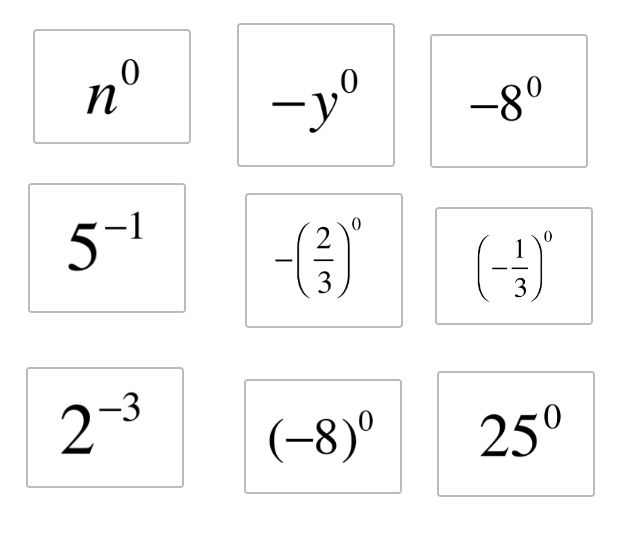 Who Who is Correct?Shelly and Michael each evaluated the same expression.Who is correct? How do you know?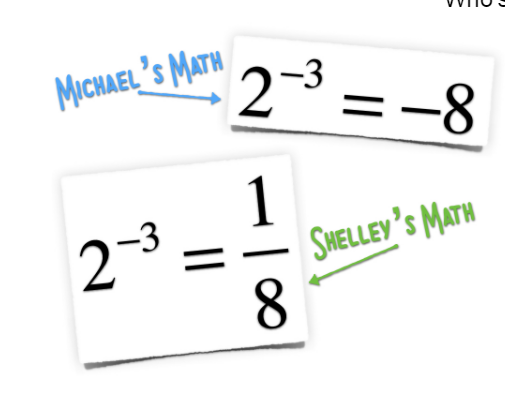 Expressions that Equal Values Between 0 and 1Expressions that Equal 1Expressions that Equal -1